 - All Councillors are hereby summoned and required to attend the Ordinary Meeting of the Parish Council to be held on Monday, 8 April 2024 at 7.00 pm in the Community Hall, Wansford. PE8 6JN.Members of the Public and Press are invited to attend, to participate in Public Time, to contribute to discussion when invited and may record the Council meetings, but are reminded they shall not do so in a way that would disrupt the meeting.AGENDAWANSFORD PARISH COUNCIL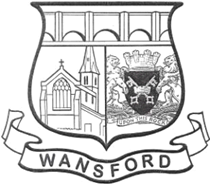 www.wansford-pc.gov.ukActing Parish Clerk: Martyn Handleyclerk@wansford-pc.gov.ukTel: 07850 973232The Community Hall, Peterborough Road, Wansford, PE8 6JNItem NoCllr Tim Pearson is acting as Temporary Chairman until Cllr Clarke returns24(04)1Temporary Chairman’s Welcome 24(04)2Attendance and Apologies for Absence24(04)3Declarations of InterestCouncillors are reminded of their obligation under the Codes of Conduct to declare personal and pecuniary interest.24(04)4Public Time24(04)5Approval of Minutes for the meeting held on 11th March 2024 24(04)6 Matters arising - updates of progress on the following items: 23(03)11       A47 Dualling 23(06)12       WPC Strategy Document21(11)12       Community Hall.                                               23(09)15       National Highways Designated/Social Fund24(01)16       Installation of two defibrillators, J P Hefferon Ltd 2x30024(06)12       Bridge Multi Agency Teams Meeting 10 April   24(04)7Clerk and Responsible Financial OfficerTo discuss progress with finding a new Clerk and how to cover the next few months if an appointment is not made in the near future.24(04)8Peterborough Local PlanReport from Cllr Taylor-Pitt on Parish Councils meeting with PCC.Mick Grange ( Sutton)  to describe his experience and advice on Parish preparation of Local Plans.24(04)9Planning24/00111/HHFUL  Proposed rear glazed veranda, adjustments to rear elevation fenestration and replacement windows throughout and doors to be installed with Juliette balcony.   21 Peterborough Road Wansford 24/00285/HHFUL  Proposed first floor extension over existing single storeyelement forming bedroom and en suite.     21 Nene Close Wansford 24/00301/HHFUL  Proposed single storey rear extension to dwelling to create annex. Re-submission.   10 Bridge End Wansford 24/00210/MMFUL  Continuation of landfilling operations and the importation of clean, naturally occurring materials to create an integrated restoration landform with nature conservation habitats.   Cooks Hole Quarry and Thornhaugh Landfill Site, Leicester Road, Thornhaugh24/00051/ENFENC  PCC enforcement investigation. Alleged unauthorised wall to front of property.   8 Robinswood Wansford 24/00378/HHFUL   Single storey rear extension at 2 Peterborough Road Wansford Accounts to Date 2023/2024To approve the Receipts and Payments accounts for February- March 2024To approve accounts for financial year 2023/2424(04)11Budget 2023/2024To agree any changes to the budget if necessary24(04)12 FinanceTo consider quotations for installation of the electricity supply or the Village defibrillators.To consider a proposal to contribute to the production of artwork for the new bus route campaign in the sum of £80.00. Incl VAT?To approve the following payments:           (a)   Payment for temporary Clerk services by Elinor Beasley, (Feb – March)) £141.80          (b)Payment for temporary Clerk services by Elinor Beasley, (March- April) £145.20         (C)   Pay contribution to Christie hall £3130.34         (D  Pay non domestic Rates    £23.9224(04)13Councillors’ ReportsOther reports from Councillors      Peterborough City Council Consultation on an update to the Local List of Validation Requirements for Planning ApplicationsWansford Pastures24(04)14Committee ReportsTo discuss any reports not covered in Councillors’ Reports.24(04)15CorrespondenceTo discuss any correspondence received since last meeting on 11th March 2024. PCC consultation on change to planning requirements, report by 9th April (email 28Feb)CAPALC Membership 24(04)16Matters for future considerationTo consider Agenda items for the next meeting not already covered above.Village Spring Clean, ( Bus stop, Wooden bins, bench seating (Seat by Church needs arm repair))24(04)17Wansford Parish Council contributions to Living VillagesApril Report for May LV   Cllr Tim PearsonMay Report for June LV   Cllr Martyn HandleyJune Report for July LV    Cllr Richard Clarke24(04)18Date of next meetingMonday, 13th May 2024 at 7.00 p.m. in the Community Hall, Peterborough Road, Wansford.